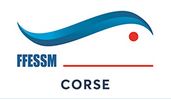 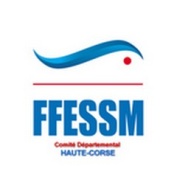 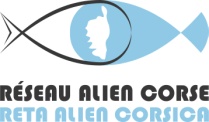 Fiche d’inscription au séminaire Alien Bio se déroulant les 08/09 juin 2024 à Calvi.Pour encadrants Tech, Apnée de E1 à E4, FB1 à FB3, instructeurs tech ou bio, cadres relais Alien, résidants et licenciés en Corse.Nom :Prénom :N° licence en cours de validité : Niveau de plongée :Téléphone :Courriel : Adresse postale :Allergies alimentaires ou autre : Renvoyer cette demande d’inscription avec un chèque de 50 € d’arrhes, (celui-ci sera rendu en début de stage), à l’adresse du trésorier du CoDep2B FFESSM, Daniel Buron, Casa Maddalena, 5, lotissement de Bella Vista Casa Maddalena 20600 FurianiOu inscription par mail, celle-ci sera effective dès le versement de 50€ sur le compte du CoDep 2B :  IBAN : FR76 3000 3002 5000 0372 6371 867BIC-ADRESSE SWIFT : SOGEFRPPVous devez être détenteur d’un certificat médical CACI de moins d’un an à la date du séminaire. 